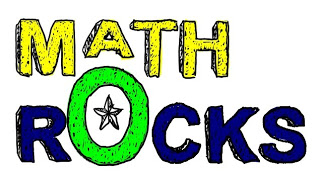 WEBSITE: https://sfisd.instructure.com/eportfolios/46/HomeCOURSE GOALS:To help students become successful problem solvers and to apply math to the world around them. To prepare the students for a higher level of education and to promote critical thinking skillsGRADES: Grades will be determined as follows: Homework 10% 	Quizzes/Classwork 40% 	Mastery (Tests/Projects) 50% Please see the SFJH Grading Policy for additional detailed information including deductions for late work.HOMEWORK: Homework assignments will be posted/announced each week on Friday along with the due dates for the following week.   Homework may consist of practice problems or short learning videos for the students to watch and take notes over.  TEXTBOOK: We have a consumable math textbook that we use in class (McGraw Hill Math Course 1).  Students will also have their math journals and other resources to assist them with assignments.  ALL MATH ASSIGNMENTS: Work must be shown in order to receive credit, and all math work should be done in PENCIL ONLY.  TUTORIALS: Tuesdays and Thursdays from 3:10 – 3:45. This is an opportunity for students who may need help on a particular topic or who may need instruction after having been absent.  It is also a time for making up missed tests/assignments due to absence.WEB PAGE /CONTACT INFORMATION:  Please feel free to contact me if you have any questions.  You may contact me through my teacher website (see above), directly by school e-mail (Keshani.Pathirage@sfisd.org), or at 409-925-9372. 1st Nine WeeksOperations with IntegersForms of Fractions, Decimals, and PercentsOrdering Fractions, Decimals, and IntegersOperations with Positive Fractions and Decimals2nd Nine WeeksRatios and RatesAlgebra: One-Variable EquationsAlgebra: One-Variable Inequalities3rd Nine WeeksAlgebra: Represent Two-VariablesGeometry and MeasurementData Analysis4th Nine WeeksData AnalysisSTAAR ReviewPersonal Financial LiteracyUnderstanding of  ProportionalityLooking Ahead to 7th Grade